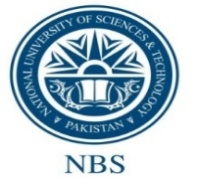                              NUST Business School (NBS)STUDENT CONCERN FORM(Related to Coordination Office)Note: PLEASE FILL THE FORM & DESCRIPTION IN CAPITAL LETTERSSTUDENT NAME: _______________________                  REGISTRATION NO: _______________________PROGRAM BATCH & SECTION: ___________________   SCHOOL:     ________________Cell No: ______________________                                     SEMESTER: _______________SUBJECT NAME & CODE CONCERN RELATED To _________________________________________________  _____________________________________________________________________________________________NATURE OF CONCERN          Enrollment on CMS      Name in Attendance Roaster               Enrollment on LMS         Account Password      Time Clash       Section Change    CMS others        LMS others      Fee Activation status     Repetition List          InformationDESCRIPTION: (if needed)_____________________________________________________________________________________________FORM SUBMISSION DATE: ___________________                     STUDENT SIGNATURE____________________FOR OFFICE USE ONLY          Already Resolved      Resolved     Pending     Referred To ___________________________Remarks: ___________________________________________________________________________________________________________________________________Action By / Action DateProgram Coordinator                  CMS/LMS CoordinatorAsst. Program CoordinatorReferred Person